Вебинар «Бизнес и таможня»Уважаемые коллеги! Международный институт менеджмента объединений предпринимателей Торгово-промышленной палаты РФ проводит вебинар (интернет-семинар): «Бизнес и таможня: правоотношения при изъятии и конфискации товаров»Время проведения вебинара:  30 мая  2017 г. с 10-00 до 13-00 по московскому времениВ современной экономической модели количество компаний, нацеленных на внешнеэкономическую деятельность, растет с каждым днем. С какими вопросами сталкивается бизнес при провозе товаров через государственную границу и как действовать при изъятии и конфискации товаров таможенными органами расскажет один из ведущих специалистов в России по таможенному делу Ольга Владимировна Гречкина.Ведущая вебинара:Ольга Владимировна Гречкина: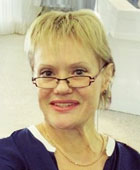 адвокат;доктор юридических наук; член-корреспондент Евразийской академии административных наук; стаж работы более 40 летпрофессор кафедры «Правовое регулирование таможенного дела» Российской академии народного хозяйства и государственной службы при Президенте РФ (РАНХиГС)Программа вебинара:Правовые основы.Деятельность таможенных органов при изъятии товаров; Формы и способы таможенного контроля при перемещении товаров через таможенную границу и после выпуска товаров; Нарушения законодательства.Основные и типичные нарушения законодательства при перемещении товаров через таможенную границу; Причины и последствия изъятия товаров для бизнеса; Административная ответственность; Уголовная ответственность; Способы защиты нарушенных прав и законных интересов юридических лиц. Целевая аудитория вебинара: руководители и собственники бизнеса, деятельность которых связана с ВЭД;специалисты по работе с таможенной службой;специалисты таможенных отделов компаний;юристы;экономисты.Участники вебинара  могут принимать участие:Очно, находясь, в региональной ТПП, где будет оборудован зал с проекционным и интернет-оборудованием с налаженной связью с центральным отделением проведения мероприятия;Дистанционно через интернет на своем рабочем месте;Дистанционно через интернет на своем домашнем компьютере.Имеется возможность участвовать с планшета или смартфоновУчастники вебинара получают именной электронный сертификат установленного образца Международного института менеджмента ТПП РФ о повышении квалификации.Дополнительно: участникам вебинара после проведения мероприятия предоставляется на месяц интернет-ссылка записи вебинара для просмотра в офлайн-режиме.Стоимость участия в вебинаре:
            Для участия специалистов из коммерческих организаций – 5000 руб.,Для участия специалистов из организаций-членов палат – 5000 руб.,Для участия специалистов государственных организаций – 4500 руб.Дополнительная скидка: для двух и более участников с одной организации 10%Регистрация заканчивается  29 мая  2017 г. Обращаем Ваше внимание, количество возможных подключений к вебинару ограничено! Регистрация на вебинар (интернет-семинар) на сайте: http://www.iimba.ru/webinars/sectionsofveb/biznes-i-tamozhnya-pravootnosheniya-pri-izyatii-i-konfiskatsii-tovarov/Далее зарегистрированному участнику будет по электронной почте выслан счет
 на безналичную оплату и ближе к проведению вебинара логин и пароль для входа в систему.Интернет-ссылка для входа на вебинар: http://www.iimba.ru/webinars/sectionsofveb/biznes-i-tamozhnya-pravootnosheniya-pri-izyatii-i-konfiskatsii-tovarov/Техническая проверка компьютерного оборудования слушателей вебинара состоится 
29 мая 2017 г. в 12-00 по московскому времени.Для участия с планшетов или смарфонов (Android или IOS) необходимо установить приложение MyOwnConference.Телефон для справок: (499) 3-400-400  E-mail: welcome@alfaface.ruТехнические требования к участию в вебинаре (интернет-семинаре)Для участия в вебинаре Вам понадобится компьютер (ноутбук) с акустической системой (звуком), подключенный к интернету. Рекомендуемая скорость соединения не менее 256 kbps. Эта скорость доступна практически на любом подключении в офисе или дома (LAN, ADSL, Wi-Fi). Рекомендуем пользоваться интернет-браузером Google Chrome. Ссылка для скачивания с официального сайта:https://www.google.ru/chrome/browser/desktop/index.html.Формат вебинара позволяет сохранить качество обучения: каждый слушатель видит и слышит преподавателя, видит методический материал в виде презентаций, графиков, слайдов, имеет возможность скачать учебные материалы, выполнить задания преподавателя, в любой момент может задать письменный вопрос преподавателю или другим участникам.	Для бесперебойной работы компьютерного оборудования слушателей, необходимо пройти тест по ссылке: https://myownconference.ru/tester	Рекомендуется почистить кэш вашего браузера. Как это сделать можно ознакомиться здесь: https://www.youtube.com/watch?v=gL8AZ0PYQ6U&feature=youtu.be	Техническое (тестовое) подключение компьютерного оборудования слушателей состоится 29 мая 2017 г. в 12-00 по московскому времени по ссылке: https://go.myownconference.ru/ru/Test	Имеется возможность принять участие в вебинаре с планшетов или смартфонов, для этого необходимо установить на устройство приложение MyOwnConference:Арр Store https://itunes.apple.com/ru/app/myownconference/id1067798941?mt=8Google play https://play.google.com/store/apps/details?id=air.com.dosware.myconference&hl=ru	Телефон для справок:  (495) 134-34-71  E-mail: tpprf@iimba.ruПравила участия в вебинаре:Всем участникам вебинара необходимо заранее регистрироваться, протестировать и настроить своё компьютерное оборудование. Организаторы вебинара не несут ответственность за неправильно настроенное оборудование, программное обеспечение участников вебинара и нарушения работы местных интернет-провайдеров, предоставляющие услуги интернет-связи участникам вебинара. В работе вебинара не считаются дефектами незначительные малозаметные задержки видеоизображения и звука.Участникам вебинара запрещено флудить в чате вебинара (писать некорректные, бессмысленные, многократно повторяемые какие-либо слова и фразы). Нарушители после предупреждения будут забанены (для них будет закрыта возможность писать в чате). Просьба быть вежливыми – Ваши сообщения видят Ваши коллеги из других регионов.При входе в систему вебинара участники вебинара обязаны вводить свои верные данные: Ф.И.О., наименовании организации, города и др. (Пример: Иванов, ТПП, Москва). Участники с неопределенными данными после предупреждения будут удалены из системы.